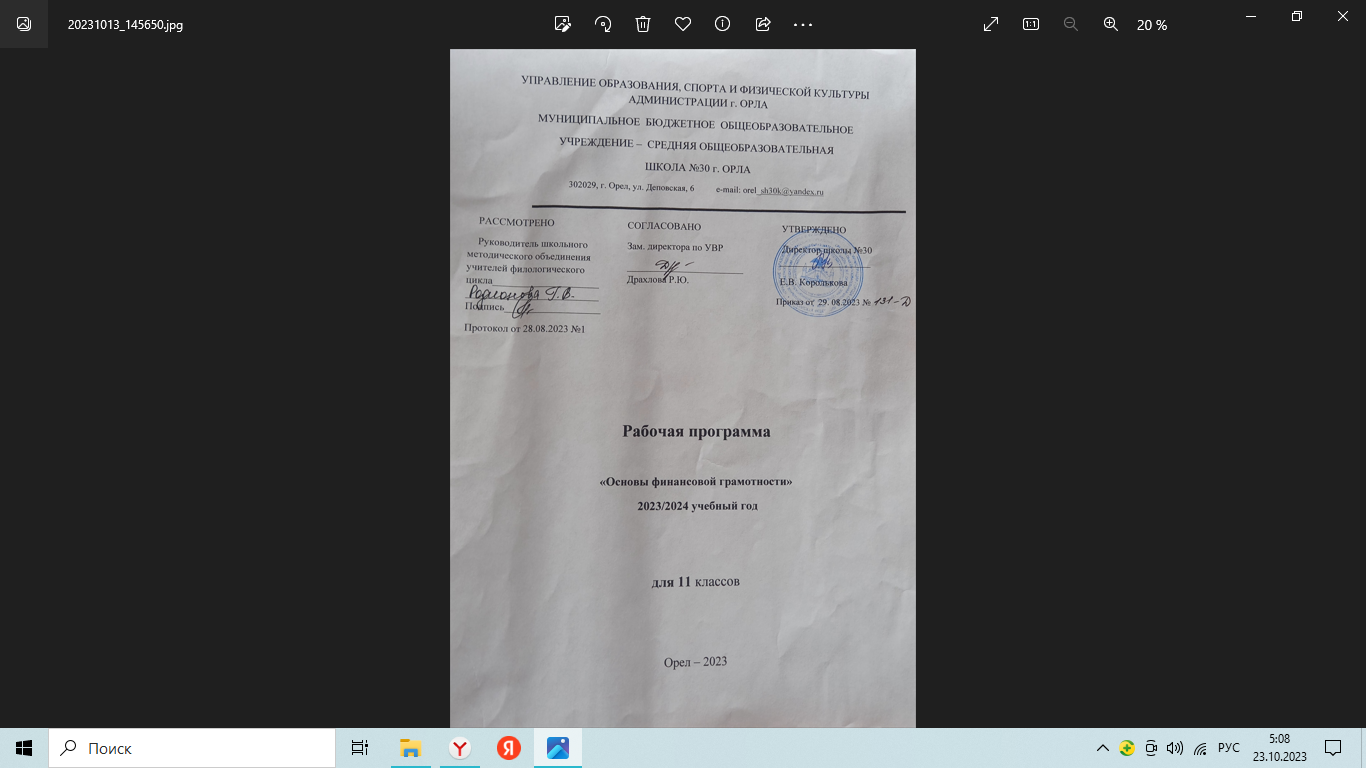 УПРАВЛЕНИЕ ОБРАЗОВАНИЯ, СПОРТА И ФИЗИЧЕСКОЙ КУЛЬТУРЫ АДМИНИСТРАЦИИ г. ОРЛАМУНИЦИПАЛЬНОЕ  БЮДЖЕТНОЕ  ОБЩЕОБРАЗОВАТЕЛЬНОЕУЧРЕЖДЕНИЕ –  СРЕДНЯЯ ОБЩЕОБРАЗОВАТЕЛЬНАЯШКОЛА №30 г. ОРЛА302029, г. Орел, ул. Деповская, 6          e-mail: orel_sh30k@yandex.ru        Рабочая программа
 «Основы финансовой грамотности» 2023/2024 учебный годдля 11 классовОрел – 2023Пояснительная запискаРабочая программа по учебному предмету «Основы финансовой грамотности» для учащихся 11 классов разработана в соответствии с требованиями Федерального государственного образовательного стандарта основного общего образования на основе нормативно-правовых документов:1. Федерального закона от 29.12.2012 № 273-ФЗ «Об образовании в Российской Федерации».2. Концепции Национальной программы повышения уровня финансовой грамотности населения РФ.3. Проекта Минфина России «Содействие повышению уровня финансовой грамотности населения и развитию финансового образования в РФ».4. Авторской программы Бреховой Ю.В., Алмосова, А.П., Завьялова Д.Ю. «Финансовая грамотность: учебная программа. 10–11 классы общеобразовательных организаций —М.: ВАКО, 2018. (Учимся разумному финансовому поведению).Актуальность данной программы продиктована развитием финансовой системы и появлением широкого спектра новых сложных финансовых продуктов и услуг, которые ставят перед гражданами задачи, к решению которых они не всегда готовы. Финансовая грамотность - необходимое условие жизни в современном мире, поскольку финансовый рынок предоставляет значительно больше возможностей по управлению собственными средствами, чем 5—10 лет назад, и такие понятия как потребительский кредит, ипотека, банковские депозиты плотно вошли в нашу повседневную жизнь. Однако в настоящий момент времени ни нам, ни нашим детям явно недостаточно тех финансовых знаний, которыми мы располагаем. При этом нужно учитывать, что сегодняшние учащиеся — это завтрашние активные участники финансового рынка. Поэтому, если мы сегодня воспитаем наших детей финансово грамотными, значит, завтра мы получим добросовестных налогоплательщиков, ответственных заемщиков, грамотных вкладчиковНовизной данной программы является направленность курса на формирование финансовой грамотности учащихся на основе построения прямой связи между получаемыми знаниями и их практическим применением, пониманием и использованием финансовой информации на настоящий момент и в долгосрочном периоде, формирование ответственности у подростков за финансовые решения с учетом личной безопасности и благополучия.Отличительной особенностью программы данного курса является то, что он базируется на системно-деятельностном подходе к обучению, который обеспечивает активную учебно-познавательную позицию учащихся. У них формируются не только базовые знания в финансовой сфере, но также необходимые умения, компетенции, личные характеристики и установки. Это определило цели данного курса:развитие экономического образа мышления;формирование у учащихся готовности принимать ответственные и обоснованные решения в области управления личными финансами, способности реализовать эти решения;освоение базовых финансово-экономических понятий;формирование практических умений, позволяющих эффективно взаимодействовать с финансовыми институтами.Планируемые результаты реализации программы Требования к личностным результатам освоения курса:• способность к самостоятельным решениям в области управления личными финансами;• сформированность сознательного, активного и ответственного поведения на финансовом рынке: поведения личности, уважающей закон, осознающей свою ответственность за решения, принимаемые в процессе взаимодействия с финансовыми институтами;• понимание прав и обязанностей в сфере управления личными финансами;• готовность вести диалог с членами семьи, представителями финансовых институтов по вопросам управления личными финансами, достигать в нём взаимопонимания;• готовность и способность к финансовому образованию и самообразованию во взрослой жизни;• сознательное отношение к непрерывному финансовому самообразованию как условию достижения финансового благополучия;• способность обучающегося осуществлять коммуникативную деятельность со сверстниками и педагогом в рамках занятий по финансовой грамотности.Требования к интеллектуальным (метапредметным) результатам освоения курса:• умение самостоятельно определять финансовые цели и составлять планы по их достижению, осознавая приоритетные и второстепенные задачи;• умение выявлять альтернативные пути достижения поставленных финансовых целей;• способность и готовность к самостоятельному поиску методов решения финансовых проблем;• умение ориентироваться в различных источниках информации финансового характера, критически оценивать и интерпретировать информацию, получаемую из различных источников;• умение определять назначение и функции различных финансовых институтов, ориентироваться в предлагаемых финансовых продуктах, оценивать последствия их использования;• умение общаться и взаимодействовать с учащимися и педагогом в рамках занятий по финансовой грамотности.Требования к предметным результатам освоения курса:• владение базовыми понятиями: личные финансы; сбережения; банк; депозит; кредит; ипотека; процент; инвестирование; финансовый риск; портфель инвестиций; страхование; договор на услуги по страхованию; медицинское страхование; автострахование; страхование жизни; страховой случай; фондовый рынок; ценные бумаги; акции; облигации; налоги; пошлины; сборы; налоговая система; ИНН; налоговый вычет; пеня по налогам; пенсия; пенсионная система; пенсионные накопления; бизнес; стартап; бизнес-план; бизнес-ангел; венчурный предприниматель; финансовое мошенничество; финансовые пирамиды; • владение знанием: об основных целях управления личными финансами, мотивах сбережений, возможностях и ограничениях использования заёмных средств; об устройстве банковской системы, особенностях банковских продуктов для физических лиц, правилах инвестирования денежных средств в банковские продукты и привлечения кредитов; о видах финансовых рисков и способах минимизации их последствий для семейного бюджета; о функционировании страхового рынка, субъектах страхования, страховых продуктах и их специфике; о структуре фондового рынка, основных участниках фондового рынка, ценных бумагах, обращающихся на фондовом рынке, и особенностях инвестирования в них; об устройстве налоговой системы государства, правилах налогообложения граждан, содержании основных личных налогов, правах и обязанностях налогоплательщика, последствиях в случае уклонения от уплаты налогов; об особенностях пенсионной системы в России, видах пенсий, факторах, определяющих размер пенсии, способах формирования будущей пенсии; об основах функционирования и организации бизнеса, структуре бизнес-плана, налогообложении малого бизнеса и источниках его финансирования; о видах финансовых мошенничеств и особенностях их функционирования, способах идентификации финансовых мошенничеств среди предлагаемых финансовых продуктов.Формы реализации программы. Для реализации поставленных целей предлагаются следующие формы организации учебного процесса: Дискуссия, проектно-исследовательская деятельность учащихся, деловая игра, практическая работа, юридическая консультация, правовая консультация, познавательная беседа, интерактивная беседа, мини-проект, мини-исследование, круглый стол, ток-шоу, творческая работа, викторина, ролевая игра, сюжетно-ролевая игра, выступления учащихся с показом презентаций, игра-путешествие, правовая игра, дидактическая игра, решение практических и проблемных ситуаций, решение практических и экономических задач, игра с элементами тренинга, работа с документами, аналитическая работа, конференция, конкурсы.Методы обучения.На уровне основного общего образования создаются условия для освоения учащимися образовательных программ, делается акцент на умение самостоятельно и мотивированно организовывать свою познавательную деятельность (от постановки цели до получения и оценки результата) на развитие учебно-исследовательской деятельности учащихся. В процессе обучения используются: 1. Приемы актуализации субъективного опыта учащихся; 2. Методы диалога и полилога; 3. Приемы создания коллективного и индивидуального выбора; 4. Игровые методы; 5. Методы диагностики и самодиагностики; 6. Технологии критического мышления; 7. Информационно-коммуникационные технологии; 8. Технологии коллективного метода обучения. Освоение нового содержания осуществляется с опорой на межпредметные связи с курсами экономики, истории, обществознания, географии, литературы, искусства.Методические и оценочные материалы   Формы занятий: индивидуальная работа, работа в группах, игры, викторины, обсуждения.   Формы контроля: Текущий (проходит на занятиях — «практикум», «игра», «викторина»). При текущем контроле проверяется конструктивность работы учащегося на занятии, степень активности в поиске информации и отработке практических способов действий в финансовой сфере, а также участие в групповом и общем обсуждении. Виды: устный опрос, тестирование, решение задач, решение кроссвордов и анаграмм, графическая работа: построение графиков, схем и диаграмм связей, аналитическая работа: расчёт показателей, анализ статистических данных, оценка результатов, доклад, творческая работа: компьютерная презентация.Итоговый (по результатам изучения целого курса). Задача контроля – подвести итог, оценить реальные достижения учащихся в освоении основ финансовой грамотности. Виды: кейс, ролевая игра, мини-исследование, проект.Содержание курса «Основы финансовой грамотности» Введение. Познавательная беседа «Почему важно изучать финансовую грамотность».1. Управление личными финансами и выбор банкаБазовые понятия и знания: личные финансы, сбережения, заёмщик, кредитор (заимодавец), кредитно-финансовые посредники, банковская система, коммерческий банк, Центральный банк, банковские операции, вклад, кредит, банковская карта, драгоценные металлы, расчётные операции; Знание механизма взаимодействия коммерческих банков и Центрального банка, ключевых банковских операций с населением.Личностные характеристики и установки:• понимание сути управления личными финансами, целей сбережений, возможностей и ограничений использования заёмных средств;• понимание сути посреднических операций, которые осуществляют коммерческие банки;• усвоения отличий между пассивными операциями банка с населением, связанными с привлечением финансовых ресурсов, и активными операциями, связанными с размещением привлечённых средств.Умения:• отличать банки от прочих кредитно-финансовых посредников;• находить информацию о видах лицензий, которые выданы коммерческому банку Центральным банком.Компетенции:• использовать особенности отдельных финансово-кредитных посредников при выборе наиболее выгодных условий проведения финансовых операций;• анализировать информацию с сайтов коммерческих банков при выборе коммерческого банка, банковскими продуктами которого хотелось бы воспользоваться.2. Как сберечь накопления с помощью депозитовБазовые понятия и знания:• финансовые активы, ликвидность, надёжность, доходность, банковский вклад (депозит), банковский процент, риск, вкладчик, инфляция, Роспотребнадзор, валюта вклада, Агентство по страхованию вкладов;• знание видов депозитов по срокам размещения средств, способов размещения средств во вклады, механизма защиты интересов вкладчиков Агентством по страхованию вкладов.Личностные характеристики и установки:• понимание различных мотивов сбережений (формирование резерва на непредвиденные расходы; аккумулирование средств для будущих крупных расходов; получение дохода);• осознание природы банковского процента как платы за пользование чужими деньгами;• понимание взаимосвязи доходности и надёжности финансовых активов (чем более надёжен актив, тем, как правило, меньший доход он приносит);• наличие общего представления о различных способах сбережения и видах сберегательных продуктов;• понимание того, что банковский вклад – это один из способов сохранения сбережений и защиты их от инфляции;• осознание того, что сбережения могут приносить доход;• знание государственной системы страхования вкладов.Умения:• откладывать деньги на определённые цели;• находить информацию о банковских вкладах на сайтах коммерческих банков;• находить и интерпретировать рейтинги банков.Компетенции:• оценивать надёжность банка;• оценивать пользу открытия банковского вклада для повышения благосостояния семьи.Проценты по вкладуБазовые понятия и знания:• банковский процент, вкладчик, договор банковского вклада, срок вклада, вклад до востребования, срочный вклад, формула сложных процентов, формула простых процентов, капитализация, валюта вклада;• знание способов начисления процентов по вкладам.Личностные характеристики и установки:• понимание принципа хранения денег на банковском счёте;• понимание того, что банковский вклад – это источник ресурсов для банка, за счёт которого банк проводит свои активные операции;• понимание того, что размер процента по банковскому вкладу ниже размера процента по банковскому кредиту за счёт того, что банк берёт на себя риски, связанные с невозвратом выданных им кредитов;• понимание того, что доходность вклада зависит от срока его размещения;• понимание сути банковских вкладов и зависимости доходности от многих условий;• понимание отличий условий депозита до востребования и условий срочного вклада;• понимание отличий в начислении процентов по вкладу по формуле простых и по формуле сложных процентов;• знание того, к кому обратиться за консультацией по вопросам сбережения в банках.Умения:• читать и проверять банковскую выписку;• производить расчёты с использованием формул простых и сложных процентов;• использовать депозитный калькулятор на сайте коммерческого банка.Компетенции:• сравнивать условия по депозитам для выбора наиболее оптимального варианта для решения своих финансовых задач;• анализировать договор банковского вклада.Банки и золото: как сохранить сбережения в драгоценных металлахБазовые понятия и знания:• драгоценные металлы, золото, инвестиции, ювелирные изделия, налог на добавленную стоимость, слитки, коллекционные монеты, инвестиционные монеты, обезличенные металлические счета;• знание способов размещения сбережений в драгоценные металлы, механизмов проведения операций с обезличенными металлическими счетами и в сети Интернет, способов снижения расходов при проведении операций с драгоценными металлами.Личностные характеристики и установки:• понимание того, что драгоценные металлы являются одним из альтернативных вариантов размещения личных сбережений;• понимание рисков и возможностей при инвестировании личных сбережений в драгоценные металлы;• наличие представления о различных видах инвестирования личных сбережений в драгоценные металлы;• понимание того, что разные способы инвестирования в драгоценные металлы ведут к различиям в структуре расходов по таким операциям и к различным рискам.Умения:• отличать коллекционные монеты от инвестиционных;• находить информацию о порядке проведения банковских операций с драгоценными металлами на сайтах коммерческих банков;• определять расходы, связанные с вложением денежных средств в драгоценные металлы.Компетенции:• выбирать среди предлагаемых способов инвестирования в драгоценные металлы наиболее приемлемый в целях сохранения и увеличения будущих накоплений;• проводить анализ актуальности инвестирования сбережений в драгоценные металлы в сравнении с прочими направлениями инвестирования.Кредит: зачем он нужен и где его получитьБазовые понятия и знания:• кредит, заём, ссуда, ежемесячный платёж, задолженность, годовой доход, потребительский кооператив, микрофинансовая организация, поручитель;• знание сущности кредита и способов оценки актуальности его привлечения для заёмщика, достоинств и недостатков различных способов привлечения ссуд, способов оценки рисков использования кредитов.Личностные характеристики и установки:• понимание того, что такое кредит и почему кредит даётся под проценты;• осознание выгод и рисков, связанных с различными способами кредитования;• понимание необходимости осознания мотивов и целей получения кредита;• понимание необходимости осознания склонности к рискованному поведению;• понимание того, что перед привлечением нового кредита необходимо соотнести ежемесячные платежи по задолженности и регулярные доходы;• понимание необходимости тщательного изучения и сравнения условий кредитования, предлагаемых различными финансовыми организациями.Умения:• идентифицировать риски, связанные с получением кредита или займа.Компетенции:• отличать условия, предлагаемые коммерческими банками, потребительскими кооперативами и микрофинансовыми организациями, при предоставлении кредита или займа;• анализировать финансовую нагрузку на личный бюджет, связанную с получением кредита.Какой кредит выбрать и какие условия кредитования предпочестьБазовые понятия и знания:• потребительский кредит, ипотечный кредит, автокредит, кредитная карта, срок кредита, сумма кредита, процентная ставка по кредиту, кредитный договор, льготный период, дифференцированные платежи, равные платежи, график платежей, штрафные санкции, просрочка по кредиту, кредитная история;• знания видов кредитов и условий их предоставления, основных элементов кредитного договора, этапов предоставления кредита коммерческими банками, обязанностей и ответственности, возникающих при получении кредита, знание того, что такое кредитная история.Личностные характеристики и установки:• понимание основных условий кредитования;• понимание того, что такое кредитная история и как она может повлиять на решения банков о выдаче кредита в будущем;• понимание отличий разных видов кредита и различий в процентных ставках;• понимание механизма расчёта полной стоимости кредита;• понимание механизмов получения различных видов кредита;• понимание того, к чему может привести неисполнение своих кредитных обязательств;• осознание ответственности за выплату кредита.Умения:• искать необходимую информацию о кредитных продуктах на сайтах коммерческих банков, потребительских кооперативов и микрофинансовых организаций;• читать кредитные договоры;• соотносить вид кредита с целью кредита;• получать информацию о своей кредитной истории.Компетенции:• оценивать стоимость привлечения средств из различных источников.Как управлять деньгами с помощью банковской картыБазовые понятия и знания:• банковская карта, эмитент, держатель карты, платёжная система, эквайрер, дебетовая карта, кредитная карта, предоплаченная карта, зарплатная карта, овердрафт, POS-терминал, ПИН-код; • знание видов банковских карт, механизмов выпуска и обращения банковских карт, способов защиты от мошенников в процессе использования банковских карт, возможностей использования банковских карт в повседневной жизни.Личностные характеристики и установки:• понимание различий между дебетовой и кредитной картой;• понимание преимуществ использования банковских карт в повседневной жизни;• осознание необходимости использования защиты от рисков несанкционированного доступа к средствам на банковской карте.Умения:• проверять безопасность использования банковской карты в банкоматах и POS-терминалах;• находить условия обслуживания банковских карт коммерческим банком;• получать дополнительную информацию о бонусах, предоставляемых держателям банковских карт;• блокировать банковскую карту в случаях её утраты или возникновения риска кражи с неё денежных средств.Компетенции:• анализировать карточные продукты различных коммерческих банков;• оценивать безопасность использования банковской карты в тех или иных жизненных ситуациях.ФОНДОВЫЙ РЫНОК: КАК ЕГО ИСПОЛЬЗОВАТЬ ДЛЯ РОСТА ДОХОДОВФинансовые риски и стратегии инвестированияБазовые понятия и знания:• инвестирование, доходность, финансовый риск, срок инвестирования, инвестиционная стратегия, инвестиционные финансовые инструменты, инвестиционный портфель, диверсификация;• знание инвестиционных стратегий и финансовых рисков, с которыми они сопряжены.Личностные характеристики и установки:• понимание необходимости хранить деньги в надёжном месте;• понимание того, что инвестиционная деятельность неизбежно связана с финансовыми рисками в силу высокой неопределённости и нестабильности ситуации на финансовых рынках;• понимание необходимости иметь финансовую подушку безопасности на случай чрезвычайных и кризисных жизненных ситуаций;• понимание соотношения рисков и доходности при выборе инструментов инвестирования;• понимание ключевых характеристик выбора стратегии инвестирования.Умения:• различать стратегии инвестирования с точки зрения доходности и рисков.Компетенции:• оценивать доходность инвестиций;• оценивать риски предлагаемых вариантов инвестирования;• выбирать приемлемую стратегию инвестирования с позиции приемлемого уровня риска и доходности;• соотносить риски и доходность в одном портфеле инвестиций.Что такое ценные бумаги и какими они бываютБазовые понятия и знания:• рынок ценных бумаг, финансовый рынок, долевые и долговые ценные бумаги, акции, обыкновенные акции, привилегированные акции, дивиденд, уставный капитал компании, акционер, облигации, дисконт, купонные выплаты по облигациям, вексель, доходность ценной бумаги;• знание видов ценных бумаг и их отличий друг от друга, рисков инвестирования в ценные бумаги, способов оценки доходности ценных бумаг, механизмов функционирования рынка ценных бумаг и финансового рынка.Личностные характеристики и установки:• понимание того, что деньги могут работать и приносить доход;• осознание механизма формирования доходности ценных бумаг;• понимание сущности долговых и долевых ценных бумаг, и возможных последствий для семейного бюджета от инвестирования в них;• понимание необходимости соотнесения целей инвестирования с ценной бумагой, в которую инвестируются средства;• понимание того, за счёт чего формируется доходность на рынке ценных бумаг;• понимание того, что такое инвестирование и в чём его отличие от сбережения и кредитования.Умения:• проводить предварительные расчёты доходности инвестиций в ценные бумаги;• определять вид пакета акций, которым владеет индивид;• рассчитывать необходимые показатели эффективности работы на фондовом рынке.Компетенции:• оценивать необходимость осуществления операций с ценными бумагами в зависимости от жизненных обстоятельств и общеэкономической ситуации в стране;• выбирать наиболее оптимальный вариант инвестирования в конкретных экономических ситуациях.Граждане на рынке ценных бумагБазовые понятия и знания:• стратегии управления инвестициями, активные инвесторы, пассивные инвесторы, инвестиционный портфель, структура инвестиционного портфеля, диверсификация активов, срок инвестирования, риск, доходность, технический анализ, фундаментальный анализ, коллективные инвестиции;• знание стратегий инвестирования на рынке ценных бумаг, механизма формирования инвестиционного портфеля, принципов анализа рынка ценных бумаг, способов инвестирования на фондовом рынке.Личностные характеристики и установки:• понимание того, что деньги могут работать и приносить доход;• понимание основных принципов инвестирования на рынке ценных бумаг;• понимание возможной доходности и рискованности осуществления операций на фондовом рынке;• понимание того, что осуществление каких-либо операций на фондовом рынке требует знания устройства этого финансового механизма, а не спонтанных решений;• осознание того, что инвестиционные риски выше, чем риски по банковским вкладам;• понимание специфики формирования инвестиционного портфеля, сущности диверсификации инвестиционного портфеля;• понимание роли брокера на рынке ценных бумаг и его основных задач, и функций.Умения:• искать и интерпретировать актуальную информацию по фондовому рынку;• сравнивать котировки акций во времени.Компетенции:• ориентироваться в подходах к управлению инвестиционным портфелем;• анализировать структуру инвестиционного портфеля;• выбирать брокера для осуществления самостоятельной деятельности на рынке ценных бумаг;• работать с информационными потоками для принятия оптимальных финансовых решений на фондовом рынке;• оценивать степень риска конкретного инвестиционного продукта.Зачем нужны паевые инвестиционные фондыБазовые понятия и знания:• паевые инвестиционные фонды (ПИФы), пай, открытый ПИФ, интервальный ПИФ, закрытый ПИФ, управляющая компания, доверительное управление;• знание способов коллективных инвестиций в России и механизмов их функционирования, рисков, преимуществ и недостатков инвестирования в ПИФы, видов ПИФов.Личностные характеристики и установки:• понимание сути и механизма функционирования коллективных инвестиций;• осознание преимуществ и недостатков инвестирования в паевые инвестиционные фонды;• понимание рисков, сопряжённых с разными видами коллективных инвестиций;• понимание особенностей работы граждан с отдельными инструментами фондового рынка.Умения:• искать необходимую информацию о ПИФах на сайтах управляющих компаний.Компетенции:• ориентироваться в видах коллективных инвестиций;• оценивать недостатки и преимущества инвестирования в паевые инвестиционные фонды, а также затраты, сопряжённые с данным инвестированием;• работать с информационными потоками для принятия оптимальных финансовых решений на рынке коллективных инвестиций.НАЛОГИ: ПОЧЕМУ ИХ НАДО ПЛАТИТЬЧто такое налогиБазовые понятия и знания:• налогообложение, налоговая система, налог, прямые и косвенные налоги, налоговый орган, налогоплательщик, идентификационный номер налогоплательщика (ИНН), налоговая декларация, налоговый агент, налоговое правонарушение, налоговые санкции, пеня по налогам;• знание налоговой системы России и ее устройства, общих принципов работы налоговой службы, случаев, когда необходимо подавать налоговую декларацию, способа получения ИНН, возможных налоговых правонарушений и наказаний за их совершение.Личностные характеристики и установки:• понимание того, на что идут те или иные налоги в государстве;• понимание прав и обязанностей налогоплательщика;• сознание неотвратимости наказания за совершение налогового правонарушения.Умения:• получать актуальную информацию о начисленных налогах и задолженности на сайте налоговой службы;• соблюдать обязанности налогоплательщика;• заполнять налоговую декларацию.Компетенции:• взаимодействовать с налоговыми органами.Виды налогов, уплачиваемых физическими лицами в РоссииБазовые понятия и знания:• налог на доходы физических лиц (НДФЛ), транспортный налог, земельный налог, налог на имущество физических лиц;• знание видов налогов, уплачиваемых физическими лицами в России, оснований для взимания налогов с граждан России, способов расчёта сумм налогов к уплате.Личностные характеристики и установки:• понимание различий налогов;• осознание оснований уплаты личных налогов физическим лицом;• понимание механизма расчёта суммы налога к уплате.Умения:• определять элементы налогов;• рассчитывать размер личных налогов.Компетенции:• оценивать влияние налоговой нагрузки на семейный бюджет;• планировать расходы на уплату налогов;• своевременно реагировать на изменения в налоговом законодательстве.Налоговые вычеты, или как вернуть налоги в семейный бюджетБазовые понятия и знания:• налоговая льгота, налоговый вычет, стандартный налоговый вычет, социальный налоговый вычет, имущественный налоговый вычет, профессиональный налоговый вычет;• знание видов налоговых льгот и вычетов и их влияния на величину семейного бюджета, случаев и способов получения налогового вычета.Личностные характеристики и установки:• понимание сути налоговых льгот и вычетов и оснований их получения;• осознание влияния налоговых вычетов и льгот на величину семейного бюджета;• понимание механизма получения налоговых льгот и вычетов.Умения:• использовать налоговые льготы и налоговые вычеты для снижения налоговой нагрузки на семейный бюджет;• рассчитывать размер налогового вычета;• оформлять заявление на получение налогового вычета.Компетенции:• оценивать влияние налоговых вычетов и льгот на семейный бюджет.СТРАХОВАНИЕ.Страховой рынок РоссииБазовые понятия и знания:• страхование, страховщик, страхователь, застрахованный, выгодоприобретатель, договор страхования, страховой полис, правила страхования, страховая премия, объект страхования, страховой риск, страховой случай, страховая выплата;• знание структуры и особенностей страхового рынка в России, основных участников страховых отношений, алгоритма действия при наступлении страховых случаев.Личностные характеристики и установки:• понимание основной идеи страхования как способа возмещения финансовых потерь от неблагоприятных событий, которые могут наступить с относительно небольшой вероятностью;• осознание жизненных ситуаций, при которых страхование может дать положительный эффект;• понимание принципов организации страховых отношений, функций и обязанностей их основных участников;• понимание порядка действий страхователя при наступлении страхового случая;• понимание оснований отказа страховщиком в страховых выплатах.Умения:• искать и интерпретировать актуальную информацию в сфере страхования;• читать договор страхования.Компетенции:• определять необходимость страхования как способа снижения нагрузки на семейный бюджет;• оценивать соответствие условий страхования конкретным потребностям страхователя.Страхование имуществаБазовые понятия и знания:• страхование имущества, автострахование (Автокаско), аварийный комиссар, агрегатная страховая сумма, неагрегатная страховая сумма, франшиза;• знание правил страхования имущества, роли имущественного страхования в сохранении семейного бюджета, условий автострахования.Личностные характеристики и установки:• понимание сущности страхования имущества и его возможностей;• понимание организации страхования имущества в России;• осознание способов экономии на стоимости страхового полиса и целесообразности их применения;• понимание основных параметров договора страхования имущества и умение оценивать степень их влияния на размер страховой премии;• понимание условий осуществления страховой выплаты по договору страхования имущества;• понимание оснований отказа в страховых выплатах.Умения:• различать виды страхования имущества;• не допускать ситуаций, которые впоследствии могут стать основаниями для отказа в страховой выплате;• осуществлять поиск информации на сайтах страховых компаний о предлагаемых страховых продуктах.Компетенции:• оценивать необходимость приобретения полиса страхования имущества как способа защиты семейного бюджета на основе жизненных целей, обстоятельств и событий жизненного цикла;• анализировать основные условия договора страхования имущества.Здоровье и жизнь – высшие блага. Личное страхованиеБазовые понятия и знания:• личное страхование, накопительное страхование, рисковое страхование, медицинское страхование: обязательное и добровольное, выкупная сумма;• знание основ личного страхования как способа защиты от непредвиденных трат личного бюджета, условий пользования медицинским страхованием.Личностные характеристики и установки:• понимание возможностей личного страхования для индивидуума;• понимание принципов организации личного страхования в России;• осознание существенных условий договора личного страхования и их последствий для индивидуума;• понимание механизма добровольного медицинского страхования и его преимуществ по сравнению с обязательным медицинским страхованием;• понимание подходов к выбору оптимального страхового продукта для каждого конкретного страхователя (застрахованного / выгодоприобретателя);• осознание целесообразности приобретения конкретного продукта личного страхования;• понимание условий осуществления страхового обеспечения по договору личного страхования.Умения:• различать виды страхования жизни;• различать особенности обязательного и добровольного страхования;• использовать правильную последовательность действий при возникновении страхового случая.Компетенции:• анализировать условия договора страхования;• сравнивать различные виды страховых продуктов и делать выбор на основе жизненных целей, обстоятельств и событий жизненного цикла.Если нанесён ущерб третьим лицамБазовые понятия и знания:• ответственность, страхование гражданской ответственности, обязательное страхование гражданской ответственности, добровольное страхование гражданской ответственности, третье лицо, ОСАГО, ДСАГО, страхование гражданской ответственности владельцев жилых помещений;• знание основ страхования ответственности и особенностей данного вида страхования.Личностные характеристики и установки:• понимание сути страхования гражданской ответственности и его возможностей;• понимание организации страхования гражданской ответственности в России;• понимание особенностей договора страхования гражданской ответственности;• понимание перечня страховых случаев по договору страхования гражданской ответственности;• понимание особенностей осуществления страховой выплаты по договору страхования ответственности;• понимание оснований отказа в страховых выплатах.Умения:• ориентироваться в страховых продуктах в рамках страхования гражданской ответственности;• производить примерный расчёт стоимости договора страхования гражданской ответственности;• осуществлять последовательность действий для получения страховой выплаты.Компетенции:• сравнивать различные виды страховых продуктов и делать выбор на основе жизненных целей, обстоятельств и событий жизненного цикла;• анализировать условия договора страхования гражданской ответственности.Выбор страховщикаБазовые понятия и знания:• критерии выбора страховой компании, лицензия на ведение страховой деятельности, страховой портфель, надёжность страховой компании, обоснованный и необоснованный отказ в страховой выплате;• знание основ правильного выбора страховой компании посредством оценки ряда параметров её деятельности.Личностные характеристики и установки:• осознание необходимости выбора надёжного страховщика в целях сохранения семейного бюджета;• понимание показателей, характеризующих надёжность страховой компании;• понимание источников информации для проведения оценки надёжности страховой компании;• понимание обоснованности и необоснованности отказа в страховой выплате;• понимание алгоритма действий страхователя при необоснованном отказе в страховой выплате.Умения:• отличать обоснованный отказ в страховой выплате от необоснованного;• находить информацию для проведения оценки надёжности страховой компании.Компетенции:• определять надёжность страховой компании;• анализировать отдельные параметры деятельности страховой организации;• критически относиться к активной рекламе страховых продуктов, принимать решения о страховании на основе анализа ситуации.СОБСТВЕННЫЙ БИЗНЕС: КАК СОЗДАТЬ И НЕ ПОТЕРЯТЬСоздание собственного бизнеса: с чего нужно начатьБазовые понятия и знания:• бизнес, предпринимательство, стартап, организационно-правовая форма, индивидуальный предприниматель, хозяйственное общество, вид экономической деятельности;• знание преимуществ и недостатков предприятий различных организационно-правовых форм; правил создания нового бизнеса; программ в стране, регионе, городе, направленных на поддержку и развитие молодых предпринимателей; служб, куда можно обратиться за юридической помощью в случае открытия собственного дела.Личностные характеристики и установки:• понимание сложности и ответственности занятия бизнесом;• осознание основных факторов достижения предпринимательского успеха, возможных целей при начале нового бизнеса;• понимание механизма регистрации бизнеса;• понимание преимуществ и недостатков предприятий различных организационно-правовых форм, ответственности предпринимателя вследствие выбора одной из них.Умения:• отличать организационно-правовые формы предприятий;• ориентироваться в правах и обязанностях, возникающих вследствие регистрации хозяйственного общества или индивидуального предпринимателя;• ориентироваться в процедуре регистрации собственного бизнеса.Компетенции:• осуществлять выбор необходимой организационно-правовой формы для ведения собственного дела;• осуществлять сбор необходимых документов для регистрации собственного бизнеса.Бизнес-планБазовые понятия и знания:• бизнес-план, планирование, бизнес-идея, организационная структура фирмы, финансовый план, срок окупаемости, маркетинг, потребители, конкуренты, точка безубыточности;• знание основных элементов бизнес-плана, последовательности его составления.Личностные характеристики и установки:• осознание мотивов открытия собственного бизнеса;• понимание роли бизнес-плана в успешной реализации бизнес-идеи;• понимание последовательности составления бизнес-плана, его структуры и этапов реализации;• осознание сущности маркетинга как инструмента развития бизнеса.Умения:• понимать структуру бизнес-плана компании;• составлять бизнес-план по алгоритму;• осуществлять сбор необходимой информации для выявления востребованной бизнес-идеи.Компетенции:• выявлять маркетинговые инструменты, приемлемые для развития конкретного бизнеса;• анализировать сильные и слабые стороны бизнес-идеи;• оценивать угрозы и возможности реализации бизнес-идеи;• создавать бизнес-план для реализации бизнес-идеи.Расходы и доходы в собственном бизнесеБазовые понятия и знания:• доходы, расходы, прибыль, чистая прибыль, собственный капитал, уставный капитал, заёмный капитал, кредит, лизинг, основные средства, оборотные средства, стартап, бизнес-ангел, венчурный инвестор;• знание видов финансовых ресурсов компании, способов формирования капитала компании, механизма формирования прибыли организации.Личностные характеристики и установки:• понимание необходимости учёта доходов и расходов в процессе ведения бизнеса;• понимание структуры затрат на производство продукции и способов её снижения;• понимание механизма формирования чистой прибыли и её влияния на благосостояние собственника;• понимание источников средств на развитие фирмы и их влияния на устойчивость бизнеса;• понимание трудностей, с которыми приходится сталкиваться при ведении собственного дела.Умения:• находить актуальную информацию по стартапам и ведению бизнеса;• рассчитывать стоимость привлечения отдельных финансовых ресурсов для развития организации;• вести простые финансовые расчеты: считать издержки, доход, прибыль.Компетенции:• выявлять источники формирования собственного и заёмного капитала компании.Налогообложение малого и среднего бизнесаБазовые понятия и знания:• налогообложение, общий режим налогообложения бизнеса, упрощённая система налогообложения (УСН), единый сельскохозяйственный налог (ЕСХН), единый налог на вменённый доход, патентная система налогообложения (ПСН);• знание видов режимов налогообложения бизнеса, обязательств при выборе одного из них.Личностные характеристики и установки:• понимание влияния режима налогообложения на величину прибыли;• понимание механизма исчисления уплачиваемых бизнесом налогов.Умения:• рассчитывать налоговую нагрузку на бизнес в рамках выбранного режима налогообложения;• находить актуальную информацию о порядке расчёта и уплаты налогов на официальных сайтах министерств и ведомств в сети Интернет.Компетенции:• анализировать последствия выбора того или иного режима налогообложения для бизнеса;• выбирать приемлемый режим налогообложения для конкретного вида деятельности;• анализировать информацию, касающуюся изменений режимов налогообложения бизнеса;• осознавать ответственность за неуплату налогов.С какими финансовыми рисками может встретиться бизнесменБазовые понятия и знания:• предпринимательская деятельность, финансовые риски, риск снижения финансовой устойчивости организации, риск неплатежеспособности, инфляционный риск, валютный риск;• знание видов рисков, с которыми может столкнуться бизнесмен при осуществлении предпринимательской деятельности, способов нейтрализации финансовых рисков.Личностные характеристики и установки:• понимание рискованности предпринимательской деятельности;• осознание сущности предпринимательских рисков и их источников;• понимание методов управления предпринимательскими рисками в целях снижения финансовых потерь;• понимание возникающих вследствие открытия собственного бизнеса прав и обязанностей.Умения:• идентифицировать конкретные риски предпринимательской деятельности;• проводить элементарные расчеты суммы потерь вследствие осуществления предпринимательской деятельности.Компетенции:• выявлять риски, которым подвержен бизнес, а также осознавать их причины;• анализировать влияние предпринимательских рисков на финансовые результаты деятельности компании;• ориентироваться в инструментах управления предпринимательскими рисками;• оценивать последствия предпринимательских рисков для бизнеса;• осуществлять выбор инструмента для нейтрализации рисков и снижения последствий от их воздействия.ФИНАНСОВЫЕ МОШЕННИЧЕСТВА.Финансовая пирамидаБазовые понятия и знания:• финансовое мошенничество, финансовая пирамида;• знание признаков финансовой пирамиды, механизмов её функционирования и возможных последствий вовлечения в неё, знание служб, куда можно обращаться в случае финансового мошенничества.Личностные характеристики и установки:• осознание сущности финансовой пирамиды и механизма её функционирования как вида финансового мошенничества;• понимание причин вовлечения населения в финансовую пирамиду;• осознание последствий вовлечения индивидуума в финансовую пирамиду;• понимание юридической ответственности за организацию финансовых пирамид.Умения:• выявлять признаки финансовой пирамиды в мошеннической схеме;• распознавать финансовую пирамиду среди множества инвестиционных предложений;• находить актуальную информацию на сайтах компаний и государственных служб;• сопоставлять информацию, полученную из различных источников.Компетенции:• критически анализировать финансовую информацию;• развивать критическое мышление по отношению к рекламным сообщениям;• оценивать риски предлагаемых вариантов инвестирования.Виртуальные ловушки. Как не потерять деньги при работе в сети ИнтернетБазовые понятия и знания:• нигерийское письмо, хайп (от англ. HYIP);• знание возможных финансовых мошенничеств, с которыми можно столкнуться в сети Интернет, последствий вовлечения в них и способов сохранения личного бюджета от интернет-мошенников.Личностные характеристики и установки:• понимание сущности виртуальных мошенничеств и механизмов их функционирования;• осознание последствий вовлечения индивидуума в виртуальное мошенничество;• понимание способов защиты от виртуальных ловушек.Умения:• защищать свой личный бюджет от мошеннических атак в Интернете.Компетенции:• распознавать мошенническую схему в сети Интернет.Сюжетно-ролевая обучающая игра. Ток-шоу «Все слышат»Базовые понятия и знания:• финансовая пирамида, мошенничество, финансовые риски;• знание видов финансовых мошенничеств, признаков финансовой пирамиды, механизмов её функционирования и возможных последствий вовлечения в неё.Личностные характеристики и установки:• понимание сущности финансовой пирамиды и механизма её функционирования как вида финансового мошенничества;• понимание причин вовлечения населения в финансовую пирамиду;• осознание последствий вовлечения индивидуума в финансовую пирамиду;• понимание юридической ответственности за организацию финансовых пирамид и совершение иных финансовых мошеннических действий.Умения:• выявлять признаки финансовой пирамиды в мошеннической схеме.Компетенции:• распознавать финансовую пирамиду среди множества инвестиционных предложений;• обосновывать принятие финансового решения, приводя убедительные аргументы и факты;• прогнозировать последствия принимаемых финансовых решений;• ориентироваться в информации, получаемой от участников финансового рынка, из средств массовой информации и других источников финансово-экономического характера;• отстаивать свою точку зрения, аргументируя её.ОБЕСПЕЧЕННАЯ СТАРОСТЬ: ВОЗМОЖНОСТИ ПЕНСИОННОГО НАКОПЛЕНИЯКак формируется пенсияБазовые понятия и знания:• пенсия, пенсионная система, пенсионный фонд, страховой взнос, страховой стаж, страховая пенсия по старости, индивидуальный пенсионный коэффициент, накопительная пенсия;• знание основ функционирования пенсионной системы в России, видов пенсий и условий их получения, способов формирования будущей пенсии, факторов, определяющих размер будущей пенсии гражданина.Личностные характеристики и установки:• понимание личной ответственности в пенсионном обеспечении;• понимание смысла пенсионной системы и принципов её построения в Российской Федерации;• понимание важности пенсионных накоплений в России;• понимание факторов, влияющих на размер будущей пенсии индивидуума;• понимание механизма формирования страховой пенсии по старости и накопительной пенсии;• понимание способов увеличения будущей собственной пенсии и сопряжённых с ними рисков.Умения:• находить актуальную информацию на сайте Пенсионного фонда Российской Федерации;• осуществлять условный расчёт будущей пенсии.Компетенции:• находить способы увеличения своей будущей пенсии.Как распорядиться своими пенсионными накоплениямиБазовые понятия и знания:• накопительная пенсия, негосударственный пенсионный фонд, управляющая компания, инвестирование пенсионных накоплений;• знание основ формирования будущей пенсии гражданина посредством управления накопительной пенсией, представление о существующих программах пенсионного обеспечения.Личностные характеристики и установки:• понимание личной ответственности в пенсионном обеспечении;• осознание влияния накопительной пенсии на величину будущей пенсии гражданина;• понимание рисков, присущих различным программам пенсионного обеспечения.Умения:• различать способы управления накопительной пенсией.Компетенции:• сопоставлять различные предложения пенсионных накоплений и находить наиболее оптимальный вариант.Как выбрать негосударственный пенсионный фондБазовые понятия и знания:• надёжность негосударственного пенсионного фонда, доходность от инвестирования пенсионных накоплений, срок функционирования негосударственного пенсионного фонда;• знание основ функционирования негосударственных пенсионных фондов, критериев выбора в пользу одного из них.Личностные характеристики и установки:• понимание личной ответственности в пенсионном обеспечении;• осознание рисков, сопряжённых с выбором негосударственного пенсионного фонда;• понимание критериев выбора негосударственного пенсионного фонда;• понимание последствий выбора того или иного негосударственного пенсионного фонда.Умения:• использовать критерии выбора негосударственного пенсионного фонда.Компетенции:• осуществлять выбор негосударственного пенсионного фонда;• критически относиться к рекламным предложениям по увеличению будущей пенсии;• анализировать информацию о деятельности негосударственных пенсионных фондов.Обучающая игра «Выбери свой негосударственный пенсионный фонд»Базовые понятия и знания:• негосударственный пенсионный фонд, надёжность фонда, доходность от инвестирования пенсионных накоплений, срок функционирования негосударственного пенсионного фонда;• знание основ функционирования негосударственных пенсионных фондов, критериев выбора в пользу одного из них.Личностные характеристики и установки:• понимание личной ответственности в пенсионном обеспечении;• осознание рисков, сопряжённых с выбором негосударственного пенсионного фонда;• понимание критериев выбора негосударственного пенсионного фонда;• понимание влияния политики негосударственного пенсионного фонда на размер будущей пенсии гражданина;• понимание последствий выбора негосударственного пенсионного фонда.Умения:• осуществлять самостоятельный поиск информации о деятельности негосударственных пенсионных фондов;• применять критерии выбора негосударственного пенсионного фонда.Компетенции:• осуществлять выбор негосударственного пенсионного фонда;• управлять собственными пенсионными накоплениями;• ориентироваться в критериях выбора негосударственного пенсионного фонда;• анализировать информацию о деятельности негосударственных пенсионных фондов;• обосновывать принятие финансового решения, приводя убедительные аргументы и факты;• прогнозировать последствия принимаемых финансовых решений;• отстаивать свою точку зрения, аргументируя её.ИТОГОВЫЙ КОНТРОЛЬ ПО КУРСУ (занятие презентации учебных достижений)Компетенции:• создавать проекты по тематике финансовой грамотности;• проводить мини-исследования по тематике финансовой грамотности.Формы и методы организации учебной деятельности1. Лекция-беседа или диалог с аудиторией – форма организации учебной деятельности, представляющая собой метод донесения до учащихся новых знаний. Основное отличие от других форм занятий — большая информативность и активная позиция обучающихся.Ведущими принципами и одновременно критериями эффективности лекций по финансовой грамотности считаются: оптимальное сочетание обучающих, воспитывающих, развивающих функций; системность, ясность изложения и активизация мышления учеников; аргументированность суждений; учёт особенностей аудитории (профиль класса); сочетание теории и практики, логики изложения с творческой импровизацией учителя; использование технических средств.Активизировать диалоговые и творчески-поисковые формы проведения образовательной работы позволят лекции-беседы с участием представителей финансового сектора, бизнеса, профессорско-преподавательского состава вузов.2. Практикум — форма тематических учебных занятий, связанных с лекционным курсом, используемая для формирования умений и компетенций, проверки уровня усвоения материала учащимися. Практическое занятие курса финансовой грамотности как форма организации образовательной деятельности носит обучающий характер, направлено на формирование предметных умений и компетенций в области управления личными финансами, является связующим звеном между теоретическим освоением учеником предмета и применением его положений в реальной жизненной ситуации. Предметные умения и компетенции отрабатываются посредством решения практических задач, выполнения заданий, осуществления поисковой деятельности.3. Игра — форма организации учебной деятельности, имитирующая реальную деятельность, в ходе которой происходит синтез абстрактного восприятия теоретического материала и реального применения полученных знаний. Абстрактное восприятие теоретического материала, заключающееся в основном в нахождении общих закономерностей, связей и отношений, посредством моделирования жизненной ситуации, связанной с принятием финансового решения, находит своё отражение в конкретных действиях. Целью игры является выработка модели поведения в сложившейся ситуации, приобретение опыта.4. Занятие – презентация учебных достижений — форма организации учебной деятельности с целью мониторинга приращения знаний и умений обучающихся. Мониторинг может быть проведён в форме решения тематического теста, тематического задания, практических задач, написания эссе, викторины, защиты проектов и других видов интерактива.Учебно-тематическое планированиеКритерии оценивания достижений обучающихся:Электронные ресурсы:1. http://www.cbr.ru – официальный сайт Центрального Банка РФ.2. http://www.rbc.ru – РосБизнесКонсалтинг (материалы аналитического и обзорного характера)3. http://моифинансы.рф – персональный навигатор по финансам.4. http://vashifinancy.ru – электронный ресурс «Ваши финансы».5. http://www.fincult.info – электронный ресурс «Финансовая культура».6. https://dni-fg.ru – онлайн уроки по финансовой грамотности.7. http://www.cbr.ru/finmarket/protection/finprosvet - электронный ресурс «Финансовое просвещение».8. http://www.fgramota.org – электронный ресурс «Финансовая грамота».Материально-техническое обеспечение1.Учебно-иллюстративный материал: презентации по темам.2. Игровые средства обучения (набор цветной и белой бумаги, картона, цветные карандаши, фломастеры, ножницы).3.Ноутбук, мультимедийная установка, экран.Календарный учебный график	    РАССМОТРЕНО    Руководитель школьного         методического объединения  учителей филологического цикла_____________________
__________________________
Подпись___________________Протокол от 28.08.2023 №1СОГЛАСОВАНО                       Зам. директора по УВР    ________________________
Драхлова Р.Ю. УТВЕРЖДЕНО Директор школы №30 ___________________               Е.В. Королькова  Приказ от  29. 08.2023 №           № п/пГлава/РазделТема занятияКоличество часовДата проведенияДата проведенияТип занятия№ п/пГлава/РазделТема занятияКоличество часовПланФактТип занятия1Банки: чем они могут быть вам полезны в жизниУправление личными финансами и выбор банка1изучение нового материала2.Как сберечь накопления с помощью депозитов1изучение нового материала3.Проценты по вкладу1изучение нового материала4.Банки и золото1изучение нового материала5.Кредит: зачем он нужен и где его получить1изучение нового материала6.Какой кредит выбрать и какие условия кредитования предпочесть1изучение нового материала7.Как управлять деньгами с помощью банковской карты1изучение нового материала8Фондовый рынок: как его использовать для роста доходовФинансовые риски и стратегии инвестирования1изучение нового материала9.Что такое ценные бумаги и какими они бывают1изучение нового материала10.Граждане на рынке ценных бумаг1изучение нового материала11.Зачем нужны паевые инвестиционные фонды1изучение нового материала12Налоги: почему их надо платитьЧто такое налоги1изучение нового материала13.Виды налогов, уплачиваемых физическими лицами в РФ1изучение нового материала14.Налоговые вычеты1изучение нового материала15СтрахованиеСтраховой рынок России1изучение нового материала16.Страхование имущества1изучение нового материала17.Здоровье и жизнь – высшие блага1изучение нового материала18.Если нанесён ущерб третьим лицам1изучение нового материала19.Доверяй, но проверяй: советы по выбору страховщика1изучение нового материала20Собственный бизнес: как создать и не потерятьСоздание собственного бизнеса1изучение нового материала21.Бизнес-план1изучение нового материала22.Практикум: "Пишем бизнес-план"1практикум23.Расходы и доходы в собственном бизнесе1изучение нового материала24.Налогообложение малого и среднего бизнеса1изучение нового материала25Финансовые мошенничестваС какими финансовыми рисками может столкнуться бизнесмен1изучение нового материала26.Финансовая пирамида1изучение нового материала27.Виртуальные ловушки, или как не потерять деньги при работе в сети Интернет1изучение нового материала28Обеспеченная старость: возможности пенсионного накопленияСюжетно-ролевая обучающая игра. Ток-шоу "Все слышат"1практикум29.Как формируется пенсия1изучение нового материала30.Как распорядиться своими пенсионными накоплениями1изучение нового материала31.Как выбрать негосударственный пенсионный фонд1изучение нового материала32.Обучающая игра «Выбери свой НПФ1практикум33Итоговый контроль по курсуЗанятие презентации учебных достижений1обобщающий34.Занятие презентации учебных достижений1обобщающийКРИТЕРИИ ОЦЕНИВАНИЯ5 (отл.)4 (хор.)3 (уд.)2 (неуд.)1. Организация ответа (введения, основная часть, заключение)Удачное исполнение правильной структуры ответа (введение – основная часть – заключение); определение темы; ораторское искусство (умение говорить)Исполнение структуры ответа, но не всегда удачное; определение темы; в ходе изложения встречаются паузы, неудачно построенные предложения, повторы словОтсутствие некоторых элементов ответа; неудачное определение темы или ее определение после наводящих вопросов; сбивчивый рассказ, незаконченные предложения и фразы, постоянная необходимость в помощи учителяНеумение сформулировать вводную часть и выводы; не может определить даже с помощью учителя, рассказ распадается на отдельные фрагменты или фразы2. Умение анализировать и делать выводыВыводы опираются на основные факты и являются обоснованными; грамотное сопоставление фактов, понимание ключевой проблемы и ее элементов; способность задавать разъясняющие вопросы; понимание противоречий между идеямиНекоторые важные факты упускаются, но выводы правильны; не всегда факты сопоставляются и часть не относится к проблеме; ключевая проблема выделяется, но не всегда понимается глубоко; не все вопросы удачны; не все противоречия выделяютсяУпускаются важные факты и многие выводы неправильны; факты сопоставляются редко, многие из них не относятся к проблеме; ошибки в выделении ключевой проблемы; вопросы неудачны или задаются только с помощью учителя; противоречия не выделяютсяБольшинство важных фактов отсутствует, выводы не делаются; факты не соответствуют рассматриваемой проблеме, нет их сопоставления; неумение выделить ключевую проблему (даже ошибочно); неумение задать вопрос даже с помощью учителя; нет понимания противоречий3. Иллюстрация своих мыслейТеоретические положения подкрепляются соответствующими фактамиТеоретические положения не всегда подкрепляются соответствующими фактамиТеоретические положения и их фактическое подкрепление не соответствуют друг другуСмешивается теоретический и фактический материал, между ними нет соответствия4. Научная корректность (точность в использовании фактического материала)Отсутствуют фактические ошибки; детали подразделяются на значительные и незначительные, идентифицируются как правдоподобные, вымышленные, спорные, сомнительные; факты отделяются от мненийВстречаются ошибки в деталях или некоторых фактах; детали не всегда анализируется; факты отделяются от мненийОшибки в ряде ключевых фактов и почти во всех деталях; детали приводятся, но не анализируются; факты не всегда отделяются от мнений, но учащийся понимает разницу между нимиНезнание фактов и деталей, неумение анализировать детали, даже если они подсказываются учителем; факты и мнения смешиваются и нет понимания их разницы5.Работа с ключевыми понятиямиВыделяются все понятия и определяются наиболее важные; четко и полно определяются, правильное и понятное описаниеВыделяются важные понятия, но некоторые другие упускаются; определяются четко, но не всегда полно; правильное и доступное описаниеНет разделения на важные и второстепенные понятия; определяются, но не всегда четко и правильно; описываются часто неправильно или непонятноНеумение выделить понятия, нет определений понятий; не могут описать или не понимают собственного описанияГод обученияДата начала обучения по программеДата окончания обучения по программе1 год	01.09.202329.05.2024